ՆԱԽԱԳԻԾ  52-Ա 
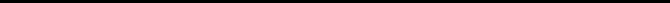 Ղեկավարվելով Հայաստանի Հանրապետության «Տեղական ինքնակառավարման մասին» Հայաստանի Հանրապետության օրենքի  18-րդ հոդվածի 1-ին մասի 42-րդ կետով՝Տաշիր համայնքի ավագանին որոշում է՝  Տալ համաձայնություն ՀՀ Լոռու մարզի Տաշիր համայնքի մասնակցությամբ ««Տաշիր Պլյուս» տեղական ակտիվ խումբ» տարածքային զարգացման հասարակական կազմակերպության ստեղծմանը««Տաշիր Պլյուս» տեղական ակտիվ խումբ» տարածքային զարգացման հասարակական կազմակերպություն ստեղծելու մասին ցանկություն հայտնած մյուս անձանց հետ համատեղ ««Տաշիր Պլյուս» տեղական ակտիվ խումբ» տարածքային զարգացման հասարակական կազմակերպություն ստեղծելու մասին գրավոր պայմանագիրը կնքելու և «Տաշիր Պլյուս» տեղական ակտիվ խումբ» տարածքային զարգացման հասարակական կազմակերպության հիմնադիր ժողովին մասնակցելու և Տաշիր համայնքը ներկայացնելու համար համար լիազորել Տաշիր համայնքի ղեկավար Էդգար Արշակյանի (անձնագիր՝ BA1851725, տրված 039-ի կողմից՝ 06.05.2015թ., ծնված 22.09.1981թ., հաշվառման հասցե՝ ՀՀ Լոռու մարզ, Տաշիր համայնք, Տաշիր բնակավայր, Գրիբոյեդով փողոց, տուն 2, ՀԾՀ 3209810532):Տալ համաձայնություն, որ  Տաշիր համայնքի ղեկավարի տեղակալ Արթուր Պողոսյանը (անձնագիր՝ AT0601738, տրված 039-ի կողմից՝ 03.12.2020թ., ծնված 11.06.1972թ., հաշվառման հասցե՝ ՀՀ Լոռու մարզ, Տաշիր համայնք, Տաշիր բնակավայր, Պուշկին փողոց, տուն 65, ՀԾՀ 2114720098), Տաշիր համայնքի ղեկավարի խորհրդական Սևադա Սարգսյանը (անձնագիր՝ AT0662571, տրված 039-ի կողմից՝ 10.02.2021., ծնված 08.08.1989թ., հաշվառման հասցե՝ ՀՀ Լոռու մարզ, Տաշիր համայնք, Նորաշեն բնակավայր, Կարեն Դեմիրճյան փողոց, տուն 24, ՀԾՀ 1808890388), Տաշիր համայնքի Մեդովկա բնակավայրի ղեկավար Աշոտ Հակոբյանը (նույնականացման քարտ՝ 004468237, տրված 039-ի կողմից՝ 24.09.2014թ., ծնված 29.10.1986թ., հաշվառման հասցե՝ ՀՀ Լոռու մարզ, Տաշիր համայնք, Մեդովկա բնակավայր, փողոց 3, տուն 39, ՀԾՀ 3910860249)որ ստեղծվող ««Տաշիր Պլյուս» տեղական ակտիվ խումբ» տարածքային զարգացման հասարակական կազմակերպությունում ներկայացնեն Տաշիր համայնքի շահերը և հանդես գան  պաշտպանելու առաքելությամբ, մասնակցեն ««Տաշիր Պլյուս» տեղական ակտիվ խումբ» տարածքային զարգացման հասարակական կազմակերպության հիմնադրման մասին գրավոր պայմանագիր կնքելուն և հիմնադիր ժողովին մասնակցելու իրավունք ձեռք բերեն:ՆԱԽԱԳԻԾԸ ՆԱԽԱՊԱՏՐԱՍՏԵՑՍ. ՍԱՐԳՍՅԱՆ«ՏԵՂԱԿԱՆ ԴԵՐԱԿԱՏԱՐԱՆԵՐԻ ԶՈՐԵՂԱՑՈՒՄ ՀԱՆՈՒՆ ԶԱՐԳԱՑՄԱՆ ԼՈՌՈՒ և ՏԱՎՈՒՇԻ ՄԱՐԶԵՐՈՒՄԵ ՔԱՌԱՄՅԱ ԾՐԱԳՐԻ ՇՐՋԱՆԱԿՆԵՐՈՒՄ «ՏԱՇԻՐ ՊԼՅՈՒՍ» ՏԵՂԱԿԱՆ ԱԿՏԻՎ ԽՈՒՄԲ» ՏԱՐԱԾՔԱՅԻՆ ԶԱՐԳԱՑՄԱՆ ՀԱՍԱՐԱԿԱԿԱՆ ԿԱԶՄԱԿԵՐՊՈՒԹՅԱՆ ՍՏԵՂԾՄԱՆԸ ՏԱՇԻՐ ՀԱՄԱՅՆՔԻ ՄԱՍՆԱԿՑՈՒԹՅԱՆԸ ՀԱՄԱՁԱՅՆՈՒԹՅՈՒՆ ՏԱԼՈՒ ՄԱՍԻՆ    /Զեկ.  Ս. ՍԱՐԳՍՅԱՆ  /  